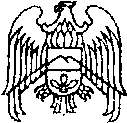          МУНИЦИПАЛЬНОЕ УЧРЕЖДЕНИЕ «АДМИНИСТРАЦИЯ СЕЛЬСКОГО ПОСЕЛЕНИЯ                               ЖЕМТАЛА ЧЕРЕКСКОГО МУНИЦИПАЛЬНОГО РАЙОНА                                         КАБАРДИНО-БАЛКАРСКАЯ РЕСПУБЛИКА»        361804 Черекский район, с.п.Жемтала, улица Ленина, № 93, телефон 73-3-87_____________________________________________________________________________                                                          ПОСТАНОВЛЕНИЕ № 109от 21 декабря  2017 года                 В целях реализации Федерального закона от 27 июля 2010 года № 210-ФЗ «Об организации предоставления государственных и муниципальных услуг»  администрация сельского поселения  п о с т а н о в л я е т :Утвердить типовой перечень муниципальных услуг, оказываемых муниципальным образованием сельского поселения.                                                                              (Прилагается на 1-ом листе)     Глава администрации                    с.п.Жемтала -                                                              Х.М.Докшукин                                                                           П е р е ч е н ь                             муниципальных услуг, предоставляемых местной администрацией                                сельского поселения Жемтала Черекского муниципального района                                                      Кабардино-Балкарской РеспубликиГлава местной администрации                                с.п.Жемтала -                                Х.М.Докшукин            №№п/п                                               Наименование муниципальной услуги1.Выдача справок, выписок из домовых книг2.Прием заявлении, а также постановка граждан на учет в качестве нуждающихся в жилых помещениях3.Выдача разрешений на предоставление земельных участков для индивидуального жилищного строительства4.Прием заявлений, документов, постановка отдельных категории граждан на учет в качестве нуждающихся в земельных участках5.Предоставление информации об объектах недвижимого имущества, находящихся в муниципальной собственности и предназначенные для сдачи в аренду6.Принятие документов, а также выдача решений о переводе или об отказе в переводе жилого помещения в нежилое или нежилого помещения и жилое помещение7.Присвоение адресов объектам недвижимого имущества8.Подготовка и выдача разрешений на строительство, реконструкция объектов, капитального строительства, а также на ввод объектов в эксплуатацию при осуществлении строительства, реконструкции, капитального ремонта объектов капитального строительства, расположенных на территории муниципального образования9.Бесплатное предоставление в собственность нуждающимся  гражданам, имеющим трех и более детей, земельных участков для индивидуального жилищного строительства на территории с.п.Жемтала10.Выдача градостроительного плана земельного участка11.Выдача справок о нахождении граждан на иждивении других граждан12.Выдача разрешений на проведение земляных работ13.Осуществление передачи (приватизации) жилого помещения в собственность граждан14.Выдача справок о принадлежности земельного участка и жилого дома, о наличии или отсутствии личного подсобного хозяйства15.Прием заявлений и выдача документов с согласования схемы расположения земельного участка на кадастровом плане и кадастровой карте16.Подготовка и отправка исходящей корреспонденции17.Обработка входящей корреспонденции с последующим исполнением